Vista channelkids.comPara más material gratis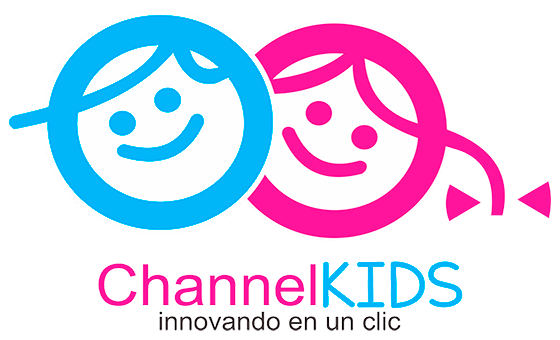 MATERIAMATERIAEspañolGRADO2º SEMANA13ACTIVIDADESACTIVIDADESACTIVIDADESACTIVIDADESACTIVIDADESACTIVIDADESACTIVIDADESClase 1Organizar a los niños en equipos para jugar al memorama 2. Fíjate bien en las letras, utilizando las tarjetas de todos para que sea más emocionante. Deberán asociar las imágenes con las palabras. L.T. pág. 69.Leer en voz alta las palabras del memorama y hacer comentarios sobre su significado.Dar la consigna de ordenarlas alfabéticamente.Seleccionar diez de ellas y escribirlas en el cuaderno. Con cada una deberán escribir un enunciado.Hacer un dictado de palabras con sílabas complejas.Organizar a los niños en equipos para jugar al memorama 2. Fíjate bien en las letras, utilizando las tarjetas de todos para que sea más emocionante. Deberán asociar las imágenes con las palabras. L.T. pág. 69.Leer en voz alta las palabras del memorama y hacer comentarios sobre su significado.Dar la consigna de ordenarlas alfabéticamente.Seleccionar diez de ellas y escribirlas en el cuaderno. Con cada una deberán escribir un enunciado.Hacer un dictado de palabras con sílabas complejas.Organizar a los niños en equipos para jugar al memorama 2. Fíjate bien en las letras, utilizando las tarjetas de todos para que sea más emocionante. Deberán asociar las imágenes con las palabras. L.T. pág. 69.Leer en voz alta las palabras del memorama y hacer comentarios sobre su significado.Dar la consigna de ordenarlas alfabéticamente.Seleccionar diez de ellas y escribirlas en el cuaderno. Con cada una deberán escribir un enunciado.Hacer un dictado de palabras con sílabas complejas.Organizar a los niños en equipos para jugar al memorama 2. Fíjate bien en las letras, utilizando las tarjetas de todos para que sea más emocionante. Deberán asociar las imágenes con las palabras. L.T. pág. 69.Leer en voz alta las palabras del memorama y hacer comentarios sobre su significado.Dar la consigna de ordenarlas alfabéticamente.Seleccionar diez de ellas y escribirlas en el cuaderno. Con cada una deberán escribir un enunciado.Hacer un dictado de palabras con sílabas complejas.Organizar a los niños en equipos para jugar al memorama 2. Fíjate bien en las letras, utilizando las tarjetas de todos para que sea más emocionante. Deberán asociar las imágenes con las palabras. L.T. pág. 69.Leer en voz alta las palabras del memorama y hacer comentarios sobre su significado.Dar la consigna de ordenarlas alfabéticamente.Seleccionar diez de ellas y escribirlas en el cuaderno. Con cada una deberán escribir un enunciado.Hacer un dictado de palabras con sílabas complejas.Organizar a los niños en equipos para jugar al memorama 2. Fíjate bien en las letras, utilizando las tarjetas de todos para que sea más emocionante. Deberán asociar las imágenes con las palabras. L.T. pág. 69.Leer en voz alta las palabras del memorama y hacer comentarios sobre su significado.Dar la consigna de ordenarlas alfabéticamente.Seleccionar diez de ellas y escribirlas en el cuaderno. Con cada una deberán escribir un enunciado.Hacer un dictado de palabras con sílabas complejas.Clase 2Revisar la recomendación que escribieron en clases anteriores. Contrastarla con los indicadores de la página 70 del libro de texto y puntualizar cuáles de ellos cumple.Socializarlas con los compañeros y con el maestro para analizar si cumple con su propósito y hacer las correcciones correspondientes.Dar las opiniones pertinentes a otros compañeros y escribir si les gustaría leer el texto que recomiendan y por qué. L.T. pág. 70.Elaborar la versión final de la recomendación en un formato ordenado y legible. Si lo creen oportuno, agregar imágenes.Revisar la recomendación que escribieron en clases anteriores. Contrastarla con los indicadores de la página 70 del libro de texto y puntualizar cuáles de ellos cumple.Socializarlas con los compañeros y con el maestro para analizar si cumple con su propósito y hacer las correcciones correspondientes.Dar las opiniones pertinentes a otros compañeros y escribir si les gustaría leer el texto que recomiendan y por qué. L.T. pág. 70.Elaborar la versión final de la recomendación en un formato ordenado y legible. Si lo creen oportuno, agregar imágenes.Revisar la recomendación que escribieron en clases anteriores. Contrastarla con los indicadores de la página 70 del libro de texto y puntualizar cuáles de ellos cumple.Socializarlas con los compañeros y con el maestro para analizar si cumple con su propósito y hacer las correcciones correspondientes.Dar las opiniones pertinentes a otros compañeros y escribir si les gustaría leer el texto que recomiendan y por qué. L.T. pág. 70.Elaborar la versión final de la recomendación en un formato ordenado y legible. Si lo creen oportuno, agregar imágenes.Revisar la recomendación que escribieron en clases anteriores. Contrastarla con los indicadores de la página 70 del libro de texto y puntualizar cuáles de ellos cumple.Socializarlas con los compañeros y con el maestro para analizar si cumple con su propósito y hacer las correcciones correspondientes.Dar las opiniones pertinentes a otros compañeros y escribir si les gustaría leer el texto que recomiendan y por qué. L.T. pág. 70.Elaborar la versión final de la recomendación en un formato ordenado y legible. Si lo creen oportuno, agregar imágenes.Revisar la recomendación que escribieron en clases anteriores. Contrastarla con los indicadores de la página 70 del libro de texto y puntualizar cuáles de ellos cumple.Socializarlas con los compañeros y con el maestro para analizar si cumple con su propósito y hacer las correcciones correspondientes.Dar las opiniones pertinentes a otros compañeros y escribir si les gustaría leer el texto que recomiendan y por qué. L.T. pág. 70.Elaborar la versión final de la recomendación en un formato ordenado y legible. Si lo creen oportuno, agregar imágenes.Revisar la recomendación que escribieron en clases anteriores. Contrastarla con los indicadores de la página 70 del libro de texto y puntualizar cuáles de ellos cumple.Socializarlas con los compañeros y con el maestro para analizar si cumple con su propósito y hacer las correcciones correspondientes.Dar las opiniones pertinentes a otros compañeros y escribir si les gustaría leer el texto que recomiendan y por qué. L.T. pág. 70.Elaborar la versión final de la recomendación en un formato ordenado y legible. Si lo creen oportuno, agregar imágenes.Clase 3Leer ente sus compañeros las versiones finales de las recomendaciones que elaboraron, con el objetivo de dar opiniones sobre cómo deben hacer su lectura cuando las compartan con los niños de primero.Organizar la visita a los salones de primero y, por turnos, leer las recomendaciones siguiendo todos los pasos analizados con anterioridad. Primero deberán presentarse, decir el motivo de su visita, leer las recomendaciones e indicar dónde pueden encontrar esos libros.Hacer comentarios sobre su experiencia recomendando libros.*Agregar al fichero las nuevas palabras aprendidas.Leer ente sus compañeros las versiones finales de las recomendaciones que elaboraron, con el objetivo de dar opiniones sobre cómo deben hacer su lectura cuando las compartan con los niños de primero.Organizar la visita a los salones de primero y, por turnos, leer las recomendaciones siguiendo todos los pasos analizados con anterioridad. Primero deberán presentarse, decir el motivo de su visita, leer las recomendaciones e indicar dónde pueden encontrar esos libros.Hacer comentarios sobre su experiencia recomendando libros.*Agregar al fichero las nuevas palabras aprendidas.Leer ente sus compañeros las versiones finales de las recomendaciones que elaboraron, con el objetivo de dar opiniones sobre cómo deben hacer su lectura cuando las compartan con los niños de primero.Organizar la visita a los salones de primero y, por turnos, leer las recomendaciones siguiendo todos los pasos analizados con anterioridad. Primero deberán presentarse, decir el motivo de su visita, leer las recomendaciones e indicar dónde pueden encontrar esos libros.Hacer comentarios sobre su experiencia recomendando libros.*Agregar al fichero las nuevas palabras aprendidas.Leer ente sus compañeros las versiones finales de las recomendaciones que elaboraron, con el objetivo de dar opiniones sobre cómo deben hacer su lectura cuando las compartan con los niños de primero.Organizar la visita a los salones de primero y, por turnos, leer las recomendaciones siguiendo todos los pasos analizados con anterioridad. Primero deberán presentarse, decir el motivo de su visita, leer las recomendaciones e indicar dónde pueden encontrar esos libros.Hacer comentarios sobre su experiencia recomendando libros.*Agregar al fichero las nuevas palabras aprendidas.Leer ente sus compañeros las versiones finales de las recomendaciones que elaboraron, con el objetivo de dar opiniones sobre cómo deben hacer su lectura cuando las compartan con los niños de primero.Organizar la visita a los salones de primero y, por turnos, leer las recomendaciones siguiendo todos los pasos analizados con anterioridad. Primero deberán presentarse, decir el motivo de su visita, leer las recomendaciones e indicar dónde pueden encontrar esos libros.Hacer comentarios sobre su experiencia recomendando libros.*Agregar al fichero las nuevas palabras aprendidas.Leer ente sus compañeros las versiones finales de las recomendaciones que elaboraron, con el objetivo de dar opiniones sobre cómo deben hacer su lectura cuando las compartan con los niños de primero.Organizar la visita a los salones de primero y, por turnos, leer las recomendaciones siguiendo todos los pasos analizados con anterioridad. Primero deberán presentarse, decir el motivo de su visita, leer las recomendaciones e indicar dónde pueden encontrar esos libros.Hacer comentarios sobre su experiencia recomendando libros.*Agregar al fichero las nuevas palabras aprendidas.Clase 4Realizar un juego consistente en formular rimas improvisando. Se colocan todos en círculo y el maestro inicia diciendo una palabra al azar, el niño de la derecha debe decir una palabra que rime y así sucesivamente. Si en algún punto se pierde la secuencia, deberán cambiar de palabra e iniciar desde ahí.Leer la copla “Los pollitos” de la página 72 del libro de texto, después, cambiar las terminaciones necesarias para formar la copla “Las ranitas”, procurando que las palabras seleccionadas sigan rimando y tengan sentido.En el cuaderno, escribir otra versión de una rima proporcionada por el maestro, siguiendo la misma consiga que en los ejercicios anteriores.Socializar la nueva rima, escuchar las opiniones y hacer las correcciones necesarias.Escribir la versión final en el apartado correspondiente. L.T. pág.74.Realizar un juego consistente en formular rimas improvisando. Se colocan todos en círculo y el maestro inicia diciendo una palabra al azar, el niño de la derecha debe decir una palabra que rime y así sucesivamente. Si en algún punto se pierde la secuencia, deberán cambiar de palabra e iniciar desde ahí.Leer la copla “Los pollitos” de la página 72 del libro de texto, después, cambiar las terminaciones necesarias para formar la copla “Las ranitas”, procurando que las palabras seleccionadas sigan rimando y tengan sentido.En el cuaderno, escribir otra versión de una rima proporcionada por el maestro, siguiendo la misma consiga que en los ejercicios anteriores.Socializar la nueva rima, escuchar las opiniones y hacer las correcciones necesarias.Escribir la versión final en el apartado correspondiente. L.T. pág.74.Realizar un juego consistente en formular rimas improvisando. Se colocan todos en círculo y el maestro inicia diciendo una palabra al azar, el niño de la derecha debe decir una palabra que rime y así sucesivamente. Si en algún punto se pierde la secuencia, deberán cambiar de palabra e iniciar desde ahí.Leer la copla “Los pollitos” de la página 72 del libro de texto, después, cambiar las terminaciones necesarias para formar la copla “Las ranitas”, procurando que las palabras seleccionadas sigan rimando y tengan sentido.En el cuaderno, escribir otra versión de una rima proporcionada por el maestro, siguiendo la misma consiga que en los ejercicios anteriores.Socializar la nueva rima, escuchar las opiniones y hacer las correcciones necesarias.Escribir la versión final en el apartado correspondiente. L.T. pág.74.Realizar un juego consistente en formular rimas improvisando. Se colocan todos en círculo y el maestro inicia diciendo una palabra al azar, el niño de la derecha debe decir una palabra que rime y así sucesivamente. Si en algún punto se pierde la secuencia, deberán cambiar de palabra e iniciar desde ahí.Leer la copla “Los pollitos” de la página 72 del libro de texto, después, cambiar las terminaciones necesarias para formar la copla “Las ranitas”, procurando que las palabras seleccionadas sigan rimando y tengan sentido.En el cuaderno, escribir otra versión de una rima proporcionada por el maestro, siguiendo la misma consiga que en los ejercicios anteriores.Socializar la nueva rima, escuchar las opiniones y hacer las correcciones necesarias.Escribir la versión final en el apartado correspondiente. L.T. pág.74.Realizar un juego consistente en formular rimas improvisando. Se colocan todos en círculo y el maestro inicia diciendo una palabra al azar, el niño de la derecha debe decir una palabra que rime y así sucesivamente. Si en algún punto se pierde la secuencia, deberán cambiar de palabra e iniciar desde ahí.Leer la copla “Los pollitos” de la página 72 del libro de texto, después, cambiar las terminaciones necesarias para formar la copla “Las ranitas”, procurando que las palabras seleccionadas sigan rimando y tengan sentido.En el cuaderno, escribir otra versión de una rima proporcionada por el maestro, siguiendo la misma consiga que en los ejercicios anteriores.Socializar la nueva rima, escuchar las opiniones y hacer las correcciones necesarias.Escribir la versión final en el apartado correspondiente. L.T. pág.74.Realizar un juego consistente en formular rimas improvisando. Se colocan todos en círculo y el maestro inicia diciendo una palabra al azar, el niño de la derecha debe decir una palabra que rime y así sucesivamente. Si en algún punto se pierde la secuencia, deberán cambiar de palabra e iniciar desde ahí.Leer la copla “Los pollitos” de la página 72 del libro de texto, después, cambiar las terminaciones necesarias para formar la copla “Las ranitas”, procurando que las palabras seleccionadas sigan rimando y tengan sentido.En el cuaderno, escribir otra versión de una rima proporcionada por el maestro, siguiendo la misma consiga que en los ejercicios anteriores.Socializar la nueva rima, escuchar las opiniones y hacer las correcciones necesarias.Escribir la versión final en el apartado correspondiente. L.T. pág.74.MATERIAMATERIAMatemáticasGRADO2º SEMANA13ACTIVIDADESACTIVIDADESACTIVIDADESACTIVIDADESACTIVIDADESACTIVIDADESACTIVIDADESClase 1Mostrar a los niños botellas y recipientes con diferentes capacidades y hacer comparaciones sobre a cuál le cabe más y cuáles pueden contener una misma cantidad. Con ayuda del maestro hacer las comprobaciones utilizando agua.Jugar a hacer “gelatinas de arena” siguiendo las indicaciones especificadas en la lección 1 del trayecto. L.T. pág. 74.Hacer comentarios sobre cómo supieron a qué pareja le dieron más arena.Analizar el siguiente planteamiento: Si el molde de gelatina fuera más grande, ¿se podrían hacer más o menos gelatinas? (Un paso más, pág. 74).Hacer la comprobación del planteamiento utilizando un molde de mayor capacidad.Mostrar a los niños botellas y recipientes con diferentes capacidades y hacer comparaciones sobre a cuál le cabe más y cuáles pueden contener una misma cantidad. Con ayuda del maestro hacer las comprobaciones utilizando agua.Jugar a hacer “gelatinas de arena” siguiendo las indicaciones especificadas en la lección 1 del trayecto. L.T. pág. 74.Hacer comentarios sobre cómo supieron a qué pareja le dieron más arena.Analizar el siguiente planteamiento: Si el molde de gelatina fuera más grande, ¿se podrían hacer más o menos gelatinas? (Un paso más, pág. 74).Hacer la comprobación del planteamiento utilizando un molde de mayor capacidad.Mostrar a los niños botellas y recipientes con diferentes capacidades y hacer comparaciones sobre a cuál le cabe más y cuáles pueden contener una misma cantidad. Con ayuda del maestro hacer las comprobaciones utilizando agua.Jugar a hacer “gelatinas de arena” siguiendo las indicaciones especificadas en la lección 1 del trayecto. L.T. pág. 74.Hacer comentarios sobre cómo supieron a qué pareja le dieron más arena.Analizar el siguiente planteamiento: Si el molde de gelatina fuera más grande, ¿se podrían hacer más o menos gelatinas? (Un paso más, pág. 74).Hacer la comprobación del planteamiento utilizando un molde de mayor capacidad.Mostrar a los niños botellas y recipientes con diferentes capacidades y hacer comparaciones sobre a cuál le cabe más y cuáles pueden contener una misma cantidad. Con ayuda del maestro hacer las comprobaciones utilizando agua.Jugar a hacer “gelatinas de arena” siguiendo las indicaciones especificadas en la lección 1 del trayecto. L.T. pág. 74.Hacer comentarios sobre cómo supieron a qué pareja le dieron más arena.Analizar el siguiente planteamiento: Si el molde de gelatina fuera más grande, ¿se podrían hacer más o menos gelatinas? (Un paso más, pág. 74).Hacer la comprobación del planteamiento utilizando un molde de mayor capacidad.Mostrar a los niños botellas y recipientes con diferentes capacidades y hacer comparaciones sobre a cuál le cabe más y cuáles pueden contener una misma cantidad. Con ayuda del maestro hacer las comprobaciones utilizando agua.Jugar a hacer “gelatinas de arena” siguiendo las indicaciones especificadas en la lección 1 del trayecto. L.T. pág. 74.Hacer comentarios sobre cómo supieron a qué pareja le dieron más arena.Analizar el siguiente planteamiento: Si el molde de gelatina fuera más grande, ¿se podrían hacer más o menos gelatinas? (Un paso más, pág. 74).Hacer la comprobación del planteamiento utilizando un molde de mayor capacidad.Mostrar a los niños botellas y recipientes con diferentes capacidades y hacer comparaciones sobre a cuál le cabe más y cuáles pueden contener una misma cantidad. Con ayuda del maestro hacer las comprobaciones utilizando agua.Jugar a hacer “gelatinas de arena” siguiendo las indicaciones especificadas en la lección 1 del trayecto. L.T. pág. 74.Hacer comentarios sobre cómo supieron a qué pareja le dieron más arena.Analizar el siguiente planteamiento: Si el molde de gelatina fuera más grande, ¿se podrían hacer más o menos gelatinas? (Un paso más, pág. 74).Hacer la comprobación del planteamiento utilizando un molde de mayor capacidad.Clase 2Mostrar a los niños una botella de agua y vasos de diferente tamaño. Estimar cuántos vasos de cada tamaño pueden llenar con el contenido de la botella, después comprobar las medidas.Realizar la actividad de la lección “¿Para cuántos alcanza?”. En equipos llenar una botella y pedir al maestro la cantidad de vasos de un mismo tamaño que crean pueden llenar con el agua de la botella, sin que falten vasos y sin que quede uno vacío. Después llenar los vasos para comprobar su respuesta. L.T. pág. 75.Responder el siguiente planteamiento: Si necesitan llenar 20 vasos como los anteriores, ¿cuántas botellas de agua como la que tienen necesitan? (Un paso más, pág. 75).Mostrar a los niños una botella de agua y vasos de diferente tamaño. Estimar cuántos vasos de cada tamaño pueden llenar con el contenido de la botella, después comprobar las medidas.Realizar la actividad de la lección “¿Para cuántos alcanza?”. En equipos llenar una botella y pedir al maestro la cantidad de vasos de un mismo tamaño que crean pueden llenar con el agua de la botella, sin que falten vasos y sin que quede uno vacío. Después llenar los vasos para comprobar su respuesta. L.T. pág. 75.Responder el siguiente planteamiento: Si necesitan llenar 20 vasos como los anteriores, ¿cuántas botellas de agua como la que tienen necesitan? (Un paso más, pág. 75).Mostrar a los niños una botella de agua y vasos de diferente tamaño. Estimar cuántos vasos de cada tamaño pueden llenar con el contenido de la botella, después comprobar las medidas.Realizar la actividad de la lección “¿Para cuántos alcanza?”. En equipos llenar una botella y pedir al maestro la cantidad de vasos de un mismo tamaño que crean pueden llenar con el agua de la botella, sin que falten vasos y sin que quede uno vacío. Después llenar los vasos para comprobar su respuesta. L.T. pág. 75.Responder el siguiente planteamiento: Si necesitan llenar 20 vasos como los anteriores, ¿cuántas botellas de agua como la que tienen necesitan? (Un paso más, pág. 75).Mostrar a los niños una botella de agua y vasos de diferente tamaño. Estimar cuántos vasos de cada tamaño pueden llenar con el contenido de la botella, después comprobar las medidas.Realizar la actividad de la lección “¿Para cuántos alcanza?”. En equipos llenar una botella y pedir al maestro la cantidad de vasos de un mismo tamaño que crean pueden llenar con el agua de la botella, sin que falten vasos y sin que quede uno vacío. Después llenar los vasos para comprobar su respuesta. L.T. pág. 75.Responder el siguiente planteamiento: Si necesitan llenar 20 vasos como los anteriores, ¿cuántas botellas de agua como la que tienen necesitan? (Un paso más, pág. 75).Mostrar a los niños una botella de agua y vasos de diferente tamaño. Estimar cuántos vasos de cada tamaño pueden llenar con el contenido de la botella, después comprobar las medidas.Realizar la actividad de la lección “¿Para cuántos alcanza?”. En equipos llenar una botella y pedir al maestro la cantidad de vasos de un mismo tamaño que crean pueden llenar con el agua de la botella, sin que falten vasos y sin que quede uno vacío. Después llenar los vasos para comprobar su respuesta. L.T. pág. 75.Responder el siguiente planteamiento: Si necesitan llenar 20 vasos como los anteriores, ¿cuántas botellas de agua como la que tienen necesitan? (Un paso más, pág. 75).Mostrar a los niños una botella de agua y vasos de diferente tamaño. Estimar cuántos vasos de cada tamaño pueden llenar con el contenido de la botella, después comprobar las medidas.Realizar la actividad de la lección “¿Para cuántos alcanza?”. En equipos llenar una botella y pedir al maestro la cantidad de vasos de un mismo tamaño que crean pueden llenar con el agua de la botella, sin que falten vasos y sin que quede uno vacío. Después llenar los vasos para comprobar su respuesta. L.T. pág. 75.Responder el siguiente planteamiento: Si necesitan llenar 20 vasos como los anteriores, ¿cuántas botellas de agua como la que tienen necesitan? (Un paso más, pág. 75).Clase 3Dialogar sobre cómo se pueden medir las capacidades y en qué situaciones, por ejemplo: comprar leche, aceite, cargar gasolina al auto, etc. Pedir que mencionen qué medidas utilizan, para rescatar conocimientos previos y nociones de las unidades de medida de capacidad.Organizar a los niños en equipos y facilitarles dos recipientes llenos de agua, de dimensiones parecidas. Los niños deberán estimar con cuál de los dos pueden llenar más vasos y comprobar su respuesta. L.T. pág. 76.Hacer comentarios sobre de qué otra forma se puede saber cuál recipiente tiene más agua. (Un paso más, pág. 76).Dialogar sobre cómo se pueden medir las capacidades y en qué situaciones, por ejemplo: comprar leche, aceite, cargar gasolina al auto, etc. Pedir que mencionen qué medidas utilizan, para rescatar conocimientos previos y nociones de las unidades de medida de capacidad.Organizar a los niños en equipos y facilitarles dos recipientes llenos de agua, de dimensiones parecidas. Los niños deberán estimar con cuál de los dos pueden llenar más vasos y comprobar su respuesta. L.T. pág. 76.Hacer comentarios sobre de qué otra forma se puede saber cuál recipiente tiene más agua. (Un paso más, pág. 76).Dialogar sobre cómo se pueden medir las capacidades y en qué situaciones, por ejemplo: comprar leche, aceite, cargar gasolina al auto, etc. Pedir que mencionen qué medidas utilizan, para rescatar conocimientos previos y nociones de las unidades de medida de capacidad.Organizar a los niños en equipos y facilitarles dos recipientes llenos de agua, de dimensiones parecidas. Los niños deberán estimar con cuál de los dos pueden llenar más vasos y comprobar su respuesta. L.T. pág. 76.Hacer comentarios sobre de qué otra forma se puede saber cuál recipiente tiene más agua. (Un paso más, pág. 76).Dialogar sobre cómo se pueden medir las capacidades y en qué situaciones, por ejemplo: comprar leche, aceite, cargar gasolina al auto, etc. Pedir que mencionen qué medidas utilizan, para rescatar conocimientos previos y nociones de las unidades de medida de capacidad.Organizar a los niños en equipos y facilitarles dos recipientes llenos de agua, de dimensiones parecidas. Los niños deberán estimar con cuál de los dos pueden llenar más vasos y comprobar su respuesta. L.T. pág. 76.Hacer comentarios sobre de qué otra forma se puede saber cuál recipiente tiene más agua. (Un paso más, pág. 76).Dialogar sobre cómo se pueden medir las capacidades y en qué situaciones, por ejemplo: comprar leche, aceite, cargar gasolina al auto, etc. Pedir que mencionen qué medidas utilizan, para rescatar conocimientos previos y nociones de las unidades de medida de capacidad.Organizar a los niños en equipos y facilitarles dos recipientes llenos de agua, de dimensiones parecidas. Los niños deberán estimar con cuál de los dos pueden llenar más vasos y comprobar su respuesta. L.T. pág. 76.Hacer comentarios sobre de qué otra forma se puede saber cuál recipiente tiene más agua. (Un paso más, pág. 76).Dialogar sobre cómo se pueden medir las capacidades y en qué situaciones, por ejemplo: comprar leche, aceite, cargar gasolina al auto, etc. Pedir que mencionen qué medidas utilizan, para rescatar conocimientos previos y nociones de las unidades de medida de capacidad.Organizar a los niños en equipos y facilitarles dos recipientes llenos de agua, de dimensiones parecidas. Los niños deberán estimar con cuál de los dos pueden llenar más vasos y comprobar su respuesta. L.T. pág. 76.Hacer comentarios sobre de qué otra forma se puede saber cuál recipiente tiene más agua. (Un paso más, pág. 76).Clase 4Organizar a los niños en equipos y proporcionarles un recipiente lleno de agua potable y concentrado de fruta para que preparen agua de sabor, siguiendo las instrucciones que les dé el docente. L.T. pág. 77.Responder en el cuaderno cómo pueden dividir el agua en cantidades iguales. Utilizar vasos u otros recipientes más pequeños (facilitados por el maestro o traídos de sus casas) para hacer la repartición. Responder cómo saben que hay la misma cantidad de agua en los recipientes. L.T. pág. 77.Responder de qué otras maneras se puede dividir el agua en partes iguales y anotar las respuestas en el pintarrón para su socialización y para que los demás compañeros den su opinión. (Un paso más, pág. 77).Organizar a los niños en equipos y proporcionarles un recipiente lleno de agua potable y concentrado de fruta para que preparen agua de sabor, siguiendo las instrucciones que les dé el docente. L.T. pág. 77.Responder en el cuaderno cómo pueden dividir el agua en cantidades iguales. Utilizar vasos u otros recipientes más pequeños (facilitados por el maestro o traídos de sus casas) para hacer la repartición. Responder cómo saben que hay la misma cantidad de agua en los recipientes. L.T. pág. 77.Responder de qué otras maneras se puede dividir el agua en partes iguales y anotar las respuestas en el pintarrón para su socialización y para que los demás compañeros den su opinión. (Un paso más, pág. 77).Organizar a los niños en equipos y proporcionarles un recipiente lleno de agua potable y concentrado de fruta para que preparen agua de sabor, siguiendo las instrucciones que les dé el docente. L.T. pág. 77.Responder en el cuaderno cómo pueden dividir el agua en cantidades iguales. Utilizar vasos u otros recipientes más pequeños (facilitados por el maestro o traídos de sus casas) para hacer la repartición. Responder cómo saben que hay la misma cantidad de agua en los recipientes. L.T. pág. 77.Responder de qué otras maneras se puede dividir el agua en partes iguales y anotar las respuestas en el pintarrón para su socialización y para que los demás compañeros den su opinión. (Un paso más, pág. 77).Organizar a los niños en equipos y proporcionarles un recipiente lleno de agua potable y concentrado de fruta para que preparen agua de sabor, siguiendo las instrucciones que les dé el docente. L.T. pág. 77.Responder en el cuaderno cómo pueden dividir el agua en cantidades iguales. Utilizar vasos u otros recipientes más pequeños (facilitados por el maestro o traídos de sus casas) para hacer la repartición. Responder cómo saben que hay la misma cantidad de agua en los recipientes. L.T. pág. 77.Responder de qué otras maneras se puede dividir el agua en partes iguales y anotar las respuestas en el pintarrón para su socialización y para que los demás compañeros den su opinión. (Un paso más, pág. 77).Organizar a los niños en equipos y proporcionarles un recipiente lleno de agua potable y concentrado de fruta para que preparen agua de sabor, siguiendo las instrucciones que les dé el docente. L.T. pág. 77.Responder en el cuaderno cómo pueden dividir el agua en cantidades iguales. Utilizar vasos u otros recipientes más pequeños (facilitados por el maestro o traídos de sus casas) para hacer la repartición. Responder cómo saben que hay la misma cantidad de agua en los recipientes. L.T. pág. 77.Responder de qué otras maneras se puede dividir el agua en partes iguales y anotar las respuestas en el pintarrón para su socialización y para que los demás compañeros den su opinión. (Un paso más, pág. 77).Organizar a los niños en equipos y proporcionarles un recipiente lleno de agua potable y concentrado de fruta para que preparen agua de sabor, siguiendo las instrucciones que les dé el docente. L.T. pág. 77.Responder en el cuaderno cómo pueden dividir el agua en cantidades iguales. Utilizar vasos u otros recipientes más pequeños (facilitados por el maestro o traídos de sus casas) para hacer la repartición. Responder cómo saben que hay la misma cantidad de agua en los recipientes. L.T. pág. 77.Responder de qué otras maneras se puede dividir el agua en partes iguales y anotar las respuestas en el pintarrón para su socialización y para que los demás compañeros den su opinión. (Un paso más, pág. 77).MATERIAMATERIAConocimiento del MedioGRADO2º SEMANA13ACTIVIDADESACTIVIDADESACTIVIDADESACTIVIDADESACTIVIDADESACTIVIDADESACTIVIDADESClase 1Dialogar sobre la importancia de seguir las reglas en los juegos.Dar ejemplos de reglas que existen en algunos de ellos y con esa información contestar la página 67 del libro de texto.Escribir en su cuaderno una regla de su juego favorito sin dejar que sus compañeros lean lo que escribieron. Por turnos, cada alumno irá leyendo lo que escribió para que los demás traten de adivinar de qué juego se trata.Platicar acerca de cómo solucionar conflictos durante los juegos, explicando que para eso es necesario que todos respeten las reglas.Colectivamente elegir un jugo, definir sus reglas y salir a jugarlo al patio de la escuela.Dialogar sobre la importancia de seguir las reglas en los juegos.Dar ejemplos de reglas que existen en algunos de ellos y con esa información contestar la página 67 del libro de texto.Escribir en su cuaderno una regla de su juego favorito sin dejar que sus compañeros lean lo que escribieron. Por turnos, cada alumno irá leyendo lo que escribió para que los demás traten de adivinar de qué juego se trata.Platicar acerca de cómo solucionar conflictos durante los juegos, explicando que para eso es necesario que todos respeten las reglas.Colectivamente elegir un jugo, definir sus reglas y salir a jugarlo al patio de la escuela.Dialogar sobre la importancia de seguir las reglas en los juegos.Dar ejemplos de reglas que existen en algunos de ellos y con esa información contestar la página 67 del libro de texto.Escribir en su cuaderno una regla de su juego favorito sin dejar que sus compañeros lean lo que escribieron. Por turnos, cada alumno irá leyendo lo que escribió para que los demás traten de adivinar de qué juego se trata.Platicar acerca de cómo solucionar conflictos durante los juegos, explicando que para eso es necesario que todos respeten las reglas.Colectivamente elegir un jugo, definir sus reglas y salir a jugarlo al patio de la escuela.Dialogar sobre la importancia de seguir las reglas en los juegos.Dar ejemplos de reglas que existen en algunos de ellos y con esa información contestar la página 67 del libro de texto.Escribir en su cuaderno una regla de su juego favorito sin dejar que sus compañeros lean lo que escribieron. Por turnos, cada alumno irá leyendo lo que escribió para que los demás traten de adivinar de qué juego se trata.Platicar acerca de cómo solucionar conflictos durante los juegos, explicando que para eso es necesario que todos respeten las reglas.Colectivamente elegir un jugo, definir sus reglas y salir a jugarlo al patio de la escuela.Dialogar sobre la importancia de seguir las reglas en los juegos.Dar ejemplos de reglas que existen en algunos de ellos y con esa información contestar la página 67 del libro de texto.Escribir en su cuaderno una regla de su juego favorito sin dejar que sus compañeros lean lo que escribieron. Por turnos, cada alumno irá leyendo lo que escribió para que los demás traten de adivinar de qué juego se trata.Platicar acerca de cómo solucionar conflictos durante los juegos, explicando que para eso es necesario que todos respeten las reglas.Colectivamente elegir un jugo, definir sus reglas y salir a jugarlo al patio de la escuela.Dialogar sobre la importancia de seguir las reglas en los juegos.Dar ejemplos de reglas que existen en algunos de ellos y con esa información contestar la página 67 del libro de texto.Escribir en su cuaderno una regla de su juego favorito sin dejar que sus compañeros lean lo que escribieron. Por turnos, cada alumno irá leyendo lo que escribió para que los demás traten de adivinar de qué juego se trata.Platicar acerca de cómo solucionar conflictos durante los juegos, explicando que para eso es necesario que todos respeten las reglas.Colectivamente elegir un jugo, definir sus reglas y salir a jugarlo al patio de la escuela.Clase 2Dialogar sobre algunos juegos que jugaban sus abuelos o padres y que se siguen jugando en la actualidad. Pedir a cada niño que elija uno de ellos para elaborar una ficha.Elaborar una ficha de información sobre el juego, basándose en el modelo presentado en la página 68 del libro de texto.Compilar un fichero de juegos del grupo.Individualmente, contestar el apartado “Lo que aprendí”, referente al tema de los juegos. L.T. pág. 69.Dialogar sobre algunos juegos que jugaban sus abuelos o padres y que se siguen jugando en la actualidad. Pedir a cada niño que elija uno de ellos para elaborar una ficha.Elaborar una ficha de información sobre el juego, basándose en el modelo presentado en la página 68 del libro de texto.Compilar un fichero de juegos del grupo.Individualmente, contestar el apartado “Lo que aprendí”, referente al tema de los juegos. L.T. pág. 69.Dialogar sobre algunos juegos que jugaban sus abuelos o padres y que se siguen jugando en la actualidad. Pedir a cada niño que elija uno de ellos para elaborar una ficha.Elaborar una ficha de información sobre el juego, basándose en el modelo presentado en la página 68 del libro de texto.Compilar un fichero de juegos del grupo.Individualmente, contestar el apartado “Lo que aprendí”, referente al tema de los juegos. L.T. pág. 69.Dialogar sobre algunos juegos que jugaban sus abuelos o padres y que se siguen jugando en la actualidad. Pedir a cada niño que elija uno de ellos para elaborar una ficha.Elaborar una ficha de información sobre el juego, basándose en el modelo presentado en la página 68 del libro de texto.Compilar un fichero de juegos del grupo.Individualmente, contestar el apartado “Lo que aprendí”, referente al tema de los juegos. L.T. pág. 69.Dialogar sobre algunos juegos que jugaban sus abuelos o padres y que se siguen jugando en la actualidad. Pedir a cada niño que elija uno de ellos para elaborar una ficha.Elaborar una ficha de información sobre el juego, basándose en el modelo presentado en la página 68 del libro de texto.Compilar un fichero de juegos del grupo.Individualmente, contestar el apartado “Lo que aprendí”, referente al tema de los juegos. L.T. pág. 69.Dialogar sobre algunos juegos que jugaban sus abuelos o padres y que se siguen jugando en la actualidad. Pedir a cada niño que elija uno de ellos para elaborar una ficha.Elaborar una ficha de información sobre el juego, basándose en el modelo presentado en la página 68 del libro de texto.Compilar un fichero de juegos del grupo.Individualmente, contestar el apartado “Lo que aprendí”, referente al tema de los juegos. L.T. pág. 69.ÁREAArtesGRADO2º SEMANA13ACTIVIDADESACTIVIDADESACTIVIDADESACTIVIDADESACTIVIDADESACTIVIDADESHacer comentarios sobre las emociones que experimentaron durante la presentación y en qué momentos.Escribir en el cuaderno los momentos que más disfrutaron en el proceso, desde la elección de la canción hasta la presentación. Acompañarlos con una ilustración.Observar fotografías de evento o hacer una recapitulación de manera oral. Hacer comentarios sobre lo que les salió bien y lo que deben mejorar en su próxima presentación. Después tomar nota de los comentarios en un formato como el siguiente:Socializarlos con sus compañeros y hacer comentarios sobre cómo lograron concluir su objetivo.Hacer comentarios sobre las emociones que experimentaron durante la presentación y en qué momentos.Escribir en el cuaderno los momentos que más disfrutaron en el proceso, desde la elección de la canción hasta la presentación. Acompañarlos con una ilustración.Observar fotografías de evento o hacer una recapitulación de manera oral. Hacer comentarios sobre lo que les salió bien y lo que deben mejorar en su próxima presentación. Después tomar nota de los comentarios en un formato como el siguiente:Socializarlos con sus compañeros y hacer comentarios sobre cómo lograron concluir su objetivo.Hacer comentarios sobre las emociones que experimentaron durante la presentación y en qué momentos.Escribir en el cuaderno los momentos que más disfrutaron en el proceso, desde la elección de la canción hasta la presentación. Acompañarlos con una ilustración.Observar fotografías de evento o hacer una recapitulación de manera oral. Hacer comentarios sobre lo que les salió bien y lo que deben mejorar en su próxima presentación. Después tomar nota de los comentarios en un formato como el siguiente:Socializarlos con sus compañeros y hacer comentarios sobre cómo lograron concluir su objetivo.Hacer comentarios sobre las emociones que experimentaron durante la presentación y en qué momentos.Escribir en el cuaderno los momentos que más disfrutaron en el proceso, desde la elección de la canción hasta la presentación. Acompañarlos con una ilustración.Observar fotografías de evento o hacer una recapitulación de manera oral. Hacer comentarios sobre lo que les salió bien y lo que deben mejorar en su próxima presentación. Después tomar nota de los comentarios en un formato como el siguiente:Socializarlos con sus compañeros y hacer comentarios sobre cómo lograron concluir su objetivo.Hacer comentarios sobre las emociones que experimentaron durante la presentación y en qué momentos.Escribir en el cuaderno los momentos que más disfrutaron en el proceso, desde la elección de la canción hasta la presentación. Acompañarlos con una ilustración.Observar fotografías de evento o hacer una recapitulación de manera oral. Hacer comentarios sobre lo que les salió bien y lo que deben mejorar en su próxima presentación. Después tomar nota de los comentarios en un formato como el siguiente:Socializarlos con sus compañeros y hacer comentarios sobre cómo lograron concluir su objetivo.Hacer comentarios sobre las emociones que experimentaron durante la presentación y en qué momentos.Escribir en el cuaderno los momentos que más disfrutaron en el proceso, desde la elección de la canción hasta la presentación. Acompañarlos con una ilustración.Observar fotografías de evento o hacer una recapitulación de manera oral. Hacer comentarios sobre lo que les salió bien y lo que deben mejorar en su próxima presentación. Después tomar nota de los comentarios en un formato como el siguiente:Socializarlos con sus compañeros y hacer comentarios sobre cómo lograron concluir su objetivo.ÁREAFORMACION CIVICA Y ETICAGRADO2º SEMANA13ACTIVIDADESACTIVIDADESACTIVIDADESACTIVIDADESACTIVIDADESACTIVIDADES•	Comentar los horarios que tienen para realizar las siguientes actividades: dormir, levantarse, bañarse.•	Abrir el libro en la página 40 para observar las ilustraciones y colocar las manecillas al reloj de acuerdo a la actividad que representa cada ilustración de las páginas 40 y 41.•	Leer el texto, por parte del maestro, de la página 42 y pedir a los alumnos que marquen con una palomita las actividades que realizan y escriban el horario en que las llevan a cabo.•	Comentar en el grupo si el tiempo dedicado a sus actividades es suficiente, si llegan temprano a la escuela y que actividades les cuesta más trabajo realizar.•	Pedir a un alumno que lea el texto de la página 43 para comentarlo.•	TAREA: Realizar la agenda de la página 44 con ayuda de sus familiares.•	Leer de manera comentada el texto Para cuidar tu salud y disponer bien de tu tiempo libre de la página 45.•	Comentar los horarios que tienen para realizar las siguientes actividades: dormir, levantarse, bañarse.•	Abrir el libro en la página 40 para observar las ilustraciones y colocar las manecillas al reloj de acuerdo a la actividad que representa cada ilustración de las páginas 40 y 41.•	Leer el texto, por parte del maestro, de la página 42 y pedir a los alumnos que marquen con una palomita las actividades que realizan y escriban el horario en que las llevan a cabo.•	Comentar en el grupo si el tiempo dedicado a sus actividades es suficiente, si llegan temprano a la escuela y que actividades les cuesta más trabajo realizar.•	Pedir a un alumno que lea el texto de la página 43 para comentarlo.•	TAREA: Realizar la agenda de la página 44 con ayuda de sus familiares.•	Leer de manera comentada el texto Para cuidar tu salud y disponer bien de tu tiempo libre de la página 45.•	Comentar los horarios que tienen para realizar las siguientes actividades: dormir, levantarse, bañarse.•	Abrir el libro en la página 40 para observar las ilustraciones y colocar las manecillas al reloj de acuerdo a la actividad que representa cada ilustración de las páginas 40 y 41.•	Leer el texto, por parte del maestro, de la página 42 y pedir a los alumnos que marquen con una palomita las actividades que realizan y escriban el horario en que las llevan a cabo.•	Comentar en el grupo si el tiempo dedicado a sus actividades es suficiente, si llegan temprano a la escuela y que actividades les cuesta más trabajo realizar.•	Pedir a un alumno que lea el texto de la página 43 para comentarlo.•	TAREA: Realizar la agenda de la página 44 con ayuda de sus familiares.•	Leer de manera comentada el texto Para cuidar tu salud y disponer bien de tu tiempo libre de la página 45.•	Comentar los horarios que tienen para realizar las siguientes actividades: dormir, levantarse, bañarse.•	Abrir el libro en la página 40 para observar las ilustraciones y colocar las manecillas al reloj de acuerdo a la actividad que representa cada ilustración de las páginas 40 y 41.•	Leer el texto, por parte del maestro, de la página 42 y pedir a los alumnos que marquen con una palomita las actividades que realizan y escriban el horario en que las llevan a cabo.•	Comentar en el grupo si el tiempo dedicado a sus actividades es suficiente, si llegan temprano a la escuela y que actividades les cuesta más trabajo realizar.•	Pedir a un alumno que lea el texto de la página 43 para comentarlo.•	TAREA: Realizar la agenda de la página 44 con ayuda de sus familiares.•	Leer de manera comentada el texto Para cuidar tu salud y disponer bien de tu tiempo libre de la página 45.•	Comentar los horarios que tienen para realizar las siguientes actividades: dormir, levantarse, bañarse.•	Abrir el libro en la página 40 para observar las ilustraciones y colocar las manecillas al reloj de acuerdo a la actividad que representa cada ilustración de las páginas 40 y 41.•	Leer el texto, por parte del maestro, de la página 42 y pedir a los alumnos que marquen con una palomita las actividades que realizan y escriban el horario en que las llevan a cabo.•	Comentar en el grupo si el tiempo dedicado a sus actividades es suficiente, si llegan temprano a la escuela y que actividades les cuesta más trabajo realizar.•	Pedir a un alumno que lea el texto de la página 43 para comentarlo.•	TAREA: Realizar la agenda de la página 44 con ayuda de sus familiares.•	Leer de manera comentada el texto Para cuidar tu salud y disponer bien de tu tiempo libre de la página 45.•	Comentar los horarios que tienen para realizar las siguientes actividades: dormir, levantarse, bañarse.•	Abrir el libro en la página 40 para observar las ilustraciones y colocar las manecillas al reloj de acuerdo a la actividad que representa cada ilustración de las páginas 40 y 41.•	Leer el texto, por parte del maestro, de la página 42 y pedir a los alumnos que marquen con una palomita las actividades que realizan y escriban el horario en que las llevan a cabo.•	Comentar en el grupo si el tiempo dedicado a sus actividades es suficiente, si llegan temprano a la escuela y que actividades les cuesta más trabajo realizar.•	Pedir a un alumno que lea el texto de la página 43 para comentarlo.•	TAREA: Realizar la agenda de la página 44 con ayuda de sus familiares.•	Leer de manera comentada el texto Para cuidar tu salud y disponer bien de tu tiempo libre de la página 45.